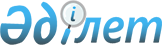 О некоторых вопросах проведения мирных собранийРешение маслихата города Актобе Актюбинской области от 12 августа 2020 года № 575. Зарегистрировано Департаментом юстиции Актюбинской области 13 августа 2020 года № 7322
      Сноска. Заголовок решения – в редакции решения маслихата города Актобе Актюбинской области от 03.10.2022 № 198 (вводится в действие по истечении десяти календарных дней после дня его первого официального опубликования).
      В соответствии со статьей 6 Закона Республики Казахстан от 23 января 2001 года "О местном государственном управлении и самоуправлении в Республике Казахстан", статьями 8 и 9 Закона Республики Казахстан от 25 мая 2020 года "О порядке организации и проведения мирных собраний в Республике Казахстан", маслихат города Актобе РЕШИЛ:
      1. Определить специализированные места для организации и проведения мирных собраний в городе Актобе, порядок использования специализированных мест для организации и проведения мирных собраний, нормы их предельной заполняемости, а также требования к материально-техническому и организационному обеспечению специализированных мест, согласно приложению 1 к настоящему решению.
      2. Определить границы прилегающих территорий, в которых запрещено проведение пикетирования в городе Актобе согласно приложению 2 к настоящему решению.
      Сноска. Пункт 2 изложен в новой редакции на казахском языке, текст на русском языке не меняется решением маслихата города Актобе Актюбинской области от 20.11.2020 № 595 (вводится в действие со дня его первого официального опубликования).


      3. Признать утратившими силу некоторые решения маслихата города Актобе согласно приложению 4 к настоящему решению.
      Сноска. Пункт 3 - в редакции решения маслихата города Актобе Актюбинской области от 03.10.2022 № 198 (вводится в действие по истечении десяти календарных дней после дня его первого официального опубликования).


      4. Государственному учреждению "Аппарат маслихата города Актобе" в установленном законодательством порядке обеспечить:
      1) государственную регистрацию настоящего решения в Департаменте юстиции Актюбинской области;
      2) размещение настоящего решения после его официального опубликования на интернет-ресурсе маслихата города Актобе.
      5. Настоящее решение вводится в действие со дня его первого официального опубликования. Специализированные места для организации и проведения мирных собраний в городе Актобе
      Сноска. Приложение 1 - в редакции решения маслихата города Актобе Актюбинской области от 03.10.2022 № 198 (вводится в действие по истечении десяти календарных дней после дня его первого официального опубликования).
      Специализированные места для организации и проведения мирных собраний в городе Актобе:
      1) город Актобе, район Астана, проспект Победы 31, площадь перед зданием Городского Дома культуры;
      2) город Актобе, район Алматы, жилой массив Каргалы, улица 60 лет октября, 70Б, площадь перед зданием государственного учреждения "Аппарат акима района Алматы города Актобе";
      3) город Актобе, район Астана, квартал Авиагородок, 1м, парк "Авиатор";
      4) маршрут следования для проведения мирных собраний: город Актобе, по проспекту Победы: от проспекта Мира до улицы Каратаева. Порядок использования специализированных мест для организации и проведения мирных собраний, нормы их предельной заполняемости, а также требования к материально-техническому и организационному обеспечению специализированных мест для организации и проведения мирных собраний в городе Актобе
      Сноска. Приложение 2 - в редакции решения маслихата города Актобе Актюбинской области от 03.10.2022 № 198 (вводится в действие по истечении десяти календарных дней после дня его первого официального опубликования).
      1. Настоящий порядок использования специализированных мест для организации и проведения мирных собраний, нормы их предельной заполняемости, а также требования к материально-техническому и организационному обеспечению специализированных мест для организации и проведения мирных собраний в городе Актобе разработан в соответствии с Законом Республики Казахстан "О порядке организации и проведения мирных собраний в Республике Казахстан" (далее - Закон).
      2. Специализированные места используются с соблюдением санитарных норм и правил пожарной безопасности. Допускается проведение мирных собраний в случае отсутствия информации о проведении в специализированных местах других запланированных официальных, культурных, зрелищных культурно-массовых, физкультурно-оздоровительных, спортивных и иных мероприятий, осуществлении строительно-монтажных работ.
      3. Материально-техническое и организационное обеспечение проведения мирных собраний осуществляется их организатором и участниками за счет собственных средств, а также за счет средств и имущества, собранных и (или) переданных для проведения данных мирных собраний, если Законом и иными законами Республики Казахстан не установлено иное.
      4. Нормы предельной заполняемости специализированных мест для организации и проведения мирных собраний в городе Актобе:
      1) город Актобе, район Астана, проспект Победы 31, площадь перед зданием Городского Дома культуры, норма предельной заполняемости не более 500 человек;
      2) город Актобе, район Алматы, жилой массив Каргалы, улица 60 лет октября, 70Б, площадь перед зданием государственного учреждения "Аппарат акима района Алматы города Актобе", норма предельной заполняемости не более 500 человек;
      3) город Актобе, район Астана, квартал Авиагородок, 1м, парк "Авиатор", норма предельной заполняемости не более 500 человек;
      4) маршрут следования для проведения мирных собраний: город Актобе, по проспекту Победы: от проспекта Мира до улицы Каратаева, норма предельной заполняемости не более 300 человек.
      5. Не допускается установление юрт, палаток, иных сооружений в специализированных местах для организации и проведения мирных собраний без согласия местного исполнительного органа.
      6. В случае, если на проведение мирного собрания в одном и том же месте и (или) по одному и тому же маршруту следования либо в одно и то же время одновременно претендует несколько организаторов мирных собраний, очередность использования указанного места определяется местным исполнительным органом исходя из времени получения им соответствующего уведомления или заявления от организатора мирных собраний.
      7. Минимальное допустимое расстояние между лицами, принимающими участие в мирном собрании, кроме пикетирования, составляет не менее двух метров, в целях сохранения социальной дистанции.
      8. Минимальное допустимое расстояние между лицами, осуществляющими пикетирование, проводимое одним участником, составляет не менее 100 метров.
      9. Мирные собрания не могут начинаться ранее 9 часов и заканчиваться позднее 20 часов по местному времени города Актобе в день проведения мирных собраний. Границы прилегающих территорий, в которых не допускается проведение пикетирования в городе Актобе
      Сноска. Решение дополнено приложением 3 в соответствии с решением маслихата города Актобе Актюбинской области от 03.10.2022 № 198 (вводится в действие по истечении десяти календарных дней после дня его первого официального опубликования).
      Не допускается проведение пикетирования на расстоянии 400 метров от границ прилегающих территорий следующих объектов:
      1) в местах массовых захоронений;
      2) на объектах железнодорожного, водного, воздушного и автомобильного транспорта и прилегающих к ним территориях;
      3) на территориях, прилегающих к организациям, обеспечивающим обороноспособность, безопасность государства и жизнедеятельность населения;
      4) на территориях, прилегающих к резиденции Президента Республики Казахстан;
      5) на территориях, прилегающих к опасным производственным объектам и иным объектам, эксплуатация которых требует соблюдения специальных правил техники безопасности;
      6) на магистральных железнодорожных сетях, магистральных трубопроводах, национальной электрической сети, магистральных линиях связи и прилегающих к ним территориях. Признанные утратившими силу решения маслихата города Актобе
      Сноска. Приложение 4 с изменением, внесенным решением маслихата города Актобе Актюбинской области от 03.10.2022 № 198 (вводится в действие по истечении десяти календарных дней после дня его первого официального опубликования).
      1) Решение маслихата города Актобе Актюбинской области от 8 апреля 2016 года № 17 "О дополнительном регламентировании порядка проведения мирных собраний, митингов, шествий, пикетов и демонстраций в городе Актобе" (зарегистрированное в реестре государственной регистрации нормативных правовых актов № 4869, опубликованное 4 мая 2016 года в информационно-правовой системе нормативных правовых актов Республики Казахстан "Әділет");
      2) Решение маслихата города Актобе от 31 марта 2017 года № 172 "О внесении изменений в решение маслихата города Актобе от 8 апреля 2016 года № 17 "О дополнительном регламентировании порядка проведения мирных собраний, митингов, шествий, пикетов и демонстраций в городе Актобе" (зарегистрировано в реестре государственной регистрации нормативных правовых актов за № 5445, опубликованное 28 апреля 2017 года в Эталонном контрольном банке нормативных правовых актов Республики Казахстан);
      3) Решение маслихата города Актобе от 28 августа 2018 года № 362 "О внесении изменения в решение маслихата города Актобе от 8 апреля 2016 года № 17 "О дополнительном регламентировании порядка проведения мирных собраний, митингов, шествий, пикетов и демонстраций в городе Актобе" (зарегистрировано в реестре государственной регистрации нормативных правовых актов за № 3-1-207, опубликованное 27 сентября 2018 года в Эталонном контрольном банке нормативных правовых актов Республики Казахстан);
      4) Решение маслихата города Актобе от 22 ноября 2019 года № 485 "О внесении изменений в решение маслихата города Актобе от 8 апреля 2016 года № 17 "О дополнительном регламентировании порядка проведения мирных собраний, митингов, шествий, пикетов и демонстраций в городе Актобе" (зарегистрировано в реестре государственной регистрации нормативных правовых актов за № 6495, опубликованное 29 ноября 2019 года в Эталонном контрольном банке нормативных правовых актов Республики Казахстан).
					© 2012. РГП на ПХВ «Институт законодательства и правовой информации Республики Казахстан» Министерства юстиции Республики Казахстан
				
      Председатель сессии маслихата города Актобе 

А. Сакиев

      Секретарь маслихата города Актобе 

С. Шинтасова
Приложение 1 к решению маслихата города Актобе от 12 августа 2020 года № 575Приложение 2 к решению маслихата города Актобе от 12 августа 2020 года № 575Приложение 3 к решению 
маслихата города Актобе 
от 3 октября 2022 года № 198Приложение 4 к решению маслихата города Актобе от 12 августа 2020 года № 575